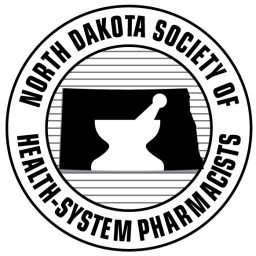 NDSHP Corporate Sponsor Contract Guidelines The sponsorships and exhibit space are given on a first come, first serve basis. Please complete the contract in its entirety to guarantee inclusion in all marketing materials corresponding with your committed sponsorship. Sponsors and exhibitors are responsible for providing logos and artwork for advertisements. NDSHP reserves the right to reject any materials that they do not see fit.  Please visit http://www.ndshp.org/Sponsors to register for this opportunity and pay online.  If needing to submit this paper form with a check, please return completed forms to:North Dakota Society of Health-System Pharmacists c/o Maari Loy1052 Morningside CtCasselton, ND 58012Additional questions can be e-mailed to outreach@ndshp.org Primary Contact: ______________________________________________Company Name: _______________________________________________ Contact Phone: ________________________________________________  Contact Email: ________________________________________________Company Website: _____________________________________________   Address: _____________________________________________________ City: _________________________________ State: ________ Zip: _____  Expo First Representative Full Name: ________________________________________Expo Second Representative Full Name: ______________________________________Corporate Sponsor Options(Select an option) Super Bundler: $1,750 Expo entrance fee Expo meal sponsorHome-page advertisementEmail blast – if an educational program advertisement, ACPE credit providedComplimentary: year-long sponsor logo on our corporate sponsor tab on NDSHP websiteBundler Plus $1,500 Expo entrance fee Email blast – if an educational program advertisement, ACPE creditComplimentary: year-long sponsor logo on our corporate sponsor tab on NDSHP websiteBundler Light $1,250Expo entrance fee Home-page advertisement Complimentary: year-long sponsor logo on our corporate business partner tab on NDSHP websiteIndividual optionsSponsor a Networking Meeting (10 minutes at the end of the meeting dedicated to you to present on an applicable touch, and an advertisement on the meeting invitation) ($750.00)   Home-Page Advertisement ($500.00)  Email blast to members – if an educational program advertisement ($750.00), ACPE credit provided at event Expo entrance fee ($1000.00) Expo meal sponsor ($500)Year-long sponsor logo on our corporate sponsor tab on NDSHP website ($250.00)Custom Bundle Total: ___________________________________ (example: Expo Entrance Fee + Expo Meal Sponsor)NotesThe Expo will be held in October at NDSHP’s Health Summit. At the Expo, a maximum of two representatives may come from each vendor company.Advertisements on the home page of NDSHP website will be for one month, but will remain on our corporate sponsors tab on the NDSHP website throughout the year. Spots are limited for this feature, no more than two sponsors on our home page at any given time.Sponsoring a networking meeting is limited to the number of meetings scheduled for that year. Discretion of NDSHP will be used to determine the meeting that will be sponsored; attempting to have a sponsor that is relevant to the topic discussed that meeting. However, we will take into account your preference. All meetings will be scheduled as a first come first serve. Sponsorships should be of educational direction.NDSHP reserves the right to reject any advertisement, logo, or application that is deemed false, or is contrary to NDSHP mission and values.Email Blast Program InformationCompany Name:_______________________________________________________________________ 	 Primary Contact:_______________________________________________________________________Address: _____________________________________________________________________________  City: ___________________________________________ State: _____________ Zip: ______________  Company Phone: _______________________________  Company Email: ________________________  Company Website: _____________________________________________________________________   	Materials Please submit either an .eps file or high resolution .jpg file of your logo in both color and black & white. Submit logo with contract if possible.  Billing/ Payment Form Amount Enclosed =   _________□ Check - payable to the ND Society of Health-System Pharmacists  □ Card - MC / VISA / AMEX / DISCOVER Name as it appears on card: _______________________________________________________  Card Number:  _________________________________________________________________Security Code: _________ Exp. Date _______ Email: __________________________________  Billing Address: ________________________________________________________________  City:  _____________________________________________ State: _________ Zip: _________Billing Phone number of Cardholder:  _______________________________________________  Authorized Signature:  ___________________________________________________________  To validate this contract & reserve a sponsorship opportunity: Complete all information above pertaining to sponsorship and exhibitor elements that exhibitor/advertiser wishes to reserve. Exhibitor/Advertiser understands and agrees to comply by the rules and regulations of the contract. Read and acknowledges the important dates for items to be due (if applicable). Completed & signed contract must be accompanied with payment. By signing, I accept and agree to the terms & conditions of this contract: Authorized Signature: _______________________________________ Date: ____________ Title: ________________________________________________________________ For Office Use Only Date Received: __________________ Payment Recorded: _______________________________         Logo Received: __________________ Notes: 